ol myCAV vXymzSd.ol.xD.w>u&Xu&dw>pH.pdR*H>xH;Consumer Affairs Victoria rR*hRxD.w>&J.w>usJRtoDvXttd.vXtHxJ.eJ;zDcd.vX incorporated associations (IAs) (ymzSd.ol.xD.w>u&X)t*D>vDRIw>&J.w>usJRtHRb.w>ud;tDRvX myCAV 'D;rh>ph>uD; Victorian Government’s Digital Strategy vXurRvDRwH>0J'.y'd.tw>rRwz.'D;w>*h>w>usdRwz.'fod;vXySR0H;uxd&H,gzdwz.rRM>tDRu
ohcDzsdvXtHxJ.eJ;tylRvDRIw>ymzSd.ol.xD.u&Xzdud;*Rvd.b.ol0JmyCAV vXuEkmvDRvXweH.wbsDw>wJzsgxD.php&Dt*h><
[h.w>tbl;tvJ'D;vXeu'k;oh.ngy0J'.vXw>vJvdmrh>td.xD.t*D>vDRIw>rRwz.tHRrh>w>wrHRCD'D;w>vXerRtDR'D;ew>u&Xu&dcgcJtHRwcgvDR<b.q.xJ'.trh>0J'.vXtHxJ.eJ;tzDcd.vDRIb.Cm'D;myCAVmyCAVrh>w>tuvDvXw>uoltDRt*D>vDRIAtrRpSRvDR0JvHmvJ>tw>rR'D;'k;rRM>eoJp;w>rR
wz.nDvDR0JvDRIeolmyCAVAoh0JvXeuywHxD.vXeuuJxD.w>ymzSd.ol.xD.u&XzdEkmvDRrRM>w>u&Xu&dw>*h>w>usdRcVcV'D;nDxD.rR*hRxD.'D;qDwvJu&Xw>*h>w>usdRwz.wbsDCDtwD>ylREkmvDRvXweH.wbsDw>wJzsgxD.p&Dt*h>vlmydmxGJw>rReD.rRCg'D;phw>rReD.vXw>vD>wylRCDtylRySRtcX.p;rRpXRohvDRvXw>uolmyCAVt*D>AeJ>&GJ>wz.ub.td.'D;myCAVp&D(account)<vDy&X<'D;vJREkmvDRqlthxX.eJ;vDRIerh>vd.b.w>rRpXRb.C;'D;w>&J.w>usJRtw>rRvXthxX.eJ;tzDcd. (system online) M>eJ.&GJ>[h.pd[h.urDR0JySRtcX.p;A3A*RvXurRpXRt0Joh.t*D>ohvDRIeJ>&GJ>tHR[H;'H;rl'gvX
w>vlRydmxGJw>od.w>oD'H;vDRIySRtcX.p;tHRrh>0J:u&Xzdw*RvXeu&XylRoh0JvDRySRzD.php&Drhwrh>yD>&Doh0JvDRtcX.p;oh0JvDRwHRoud;rhwrh>ySRvXe[H.zdCDzdtusgoh0JvDRySRtcX.p;tHRrRw>rRwz.'feJ.&GJ>oh0J<b.q.xJ'.Aw>qDwvJeJ.&GJ>vDRIxJ'.eJ.&GJ>tuJ0JcJtHRt
zXrk>w*RqDwvJeJ>&G>ohvDRIw>*h>w>usdRtHR'k;eJ.eRvXcD.cgtcd.oh.b.C; myCAV vXeu'k;td.xD.myCAVtp&D'k;b.xGJep&Dqleu&XolmyCAV oMubsH;*H>xH;EkmvDRqlweH.wbsDp&Dw>rReD.[h.w>tyORqDvJu&XtrHRqDwvJw>od.w>oDwz.qDwvJeJ.&GJ>w>*h>w>usdRwz.xXEkmtgxD.'D;xk;uGHmySRtcX.p;w*RqDwvJeD>up>*h>usdRwz.rRb.uhRvHmrJmzsX.clol.CktgxD.[h.'D;'d;M>b.w>*h>cDzsdvDw>pl;ugvDrh.tltusdRtusJ (electronic means)w>ol0JmyCAV tHR'k;rRoh0JeJ>&GJ>vXt[.hw>qlConsumer Affairs Victoria'D;'d;M>b.w>cDzsdConsumer Affairs VictoriavXw>*h>wrHR*hRwrHR*hRvXw>vd.b.cDzsdAssociations 
Incorporation Reform Act 2012cDzsdvDw>pl;ugvDrh.tltusdRtusJvDRIw>[l;w>*JRwz.vXwtd.vX myCAVtylRwz.w>[l;w>*JRwz.vXw>rRtDRvX myCAV ylRwohb.wz.rh>0JIIIw>ymzSd.Ckmw>u&Xu&dwz.ChxD.vXw>u[h.tgxD.w>qXuwD>vXuzD.*X>Cm(AGM)'D;
wD.xD.weH.wbsDp&DrR*hRxD.wrh>rR[;*DRuGHmw>u&Xu&dIvHmywHxD.vXw>rRoh.wz.t*D>M>erRM>tDRohvXySm,JRoM(website)ohvDRI 
www.consumer.vic.gov.au/associationsrRoDxD.uhR e tHxXeJ;tw>xH.CkuG>vXtqXuxD.vXt*hRuwX>t*D>M><y [h.ul.eRvXeuol Google Chrome 
vXe internet browserI Chrome M>tcV'D;rRw>*hR'D;erRM>tDRuvDvDRIw>wJusd;xHw>tw>rRwz.w>*h>w>usdRb.Cm myCAV tHRw>rRM>tDRohvXusdmtguvkmvXyySm,JRoMvDI www.consumer.vic.gov.au/languageseudmyw>wJusd;xHw>Aw>rRoh0JuvDRAzJ 131 450I wJzsgxD.eusdmvXudmvR0gusdm'D;
rXyySRwJusd;xHw>ud;yvDusdRw>rRpXRvX 1300 55 81 81 vXw>rRe.&H>tqXuwD>vDRIw>rRpXRtHRtd.ph>uD;vX Koori tvDw>rRpXRusdR1300 661 511Iw>*h>w>usdRt*ReuG>0Jyw>od.vdw>*DRrlvXmyCAV 'D;w>*h>t*Rwz.'D;w>csK;cHeDRo;vX(myCAV)tylRt*D>A
vJRb.qlIII vXuqJ;vDRrHR'D;rRM>w>upD.vXwtd.'D;tup>bsK;'.0JvXty.Ckm'D;w>*h>w>usdRb.C;w>u&Xu&dA
vJRb.ql myCAVub.w>rRcsK;cHeDRo;tDRb.qXb.uwD>vDRIAzJmyCAVtw>td.zsguqDvJo;
vXw>qXuwD>tylR<Atw>rRwqDb.wqDvXtnDtHRupJRrRpXReRvXeurR0HRew>rRvXtcV'D;
usXRol.usXRo;vXew>u&Xu&dt*D>vDRIwhxD.myCAV p&DtoDoh'fvJ.whxD.myCAV p&DtoDoh'fvJ.vXw>uwHxD.myCAV p&Dt*D>:vJRql www.consumer.vic.gov.au 'D;CkxX Sign in (EkmvDR)
vXtzDcd.pkxGJteX.xH;vXutd;xD. Sign in/Create myCAV account (qJ;vDRrHRrhwrh>'k;td.xD. myCAV 
eD.*H>)tvHmubsH;t*D> euxH.0Jw>trJmbh.tHR CkxXCreate myCAV account (whuJxD. myCAV teD.*H>)
w> qD.zsX. vXw> qD. tDRI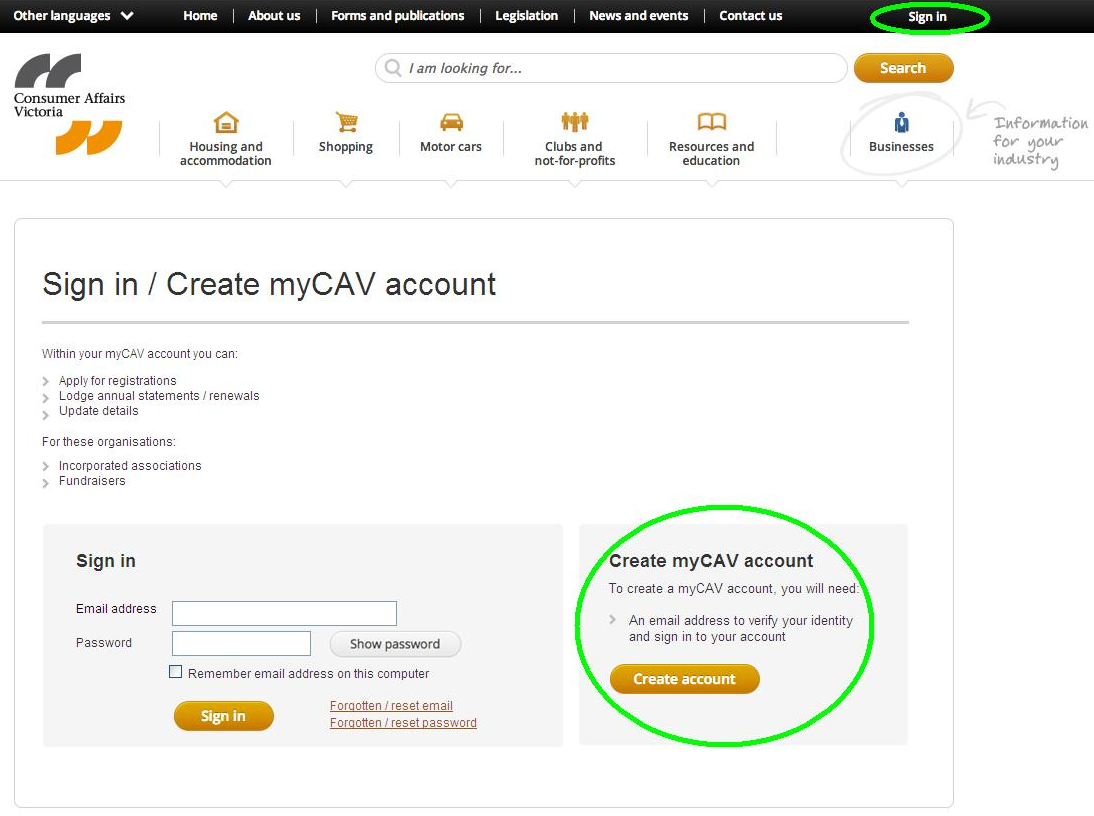 pH;qX Yes (rh>)rhwrh>No (wrh>)A (unsure) (wvDRwH>b.)A
qlw>oHuG> Have you 
received a letter from Consumer Affairs 
Victoria (rh>e'd;M>b.vHmy&XvX Consumer Affairs 
Victoria ttd.vHH{g) Ierh>pH;qX No (wrh>)wcDrRySJR
w>*h>w>usdRvXvHmywHxD.
tylR0HR'D;CkxX Create 
Account ('k;td.xD.eD.*H>)
w> qD.zsX.vXw> qD. tDRwuh>Ierh>pH;qXYes (rh>), euvJRqlw>qJ;vDRrHR I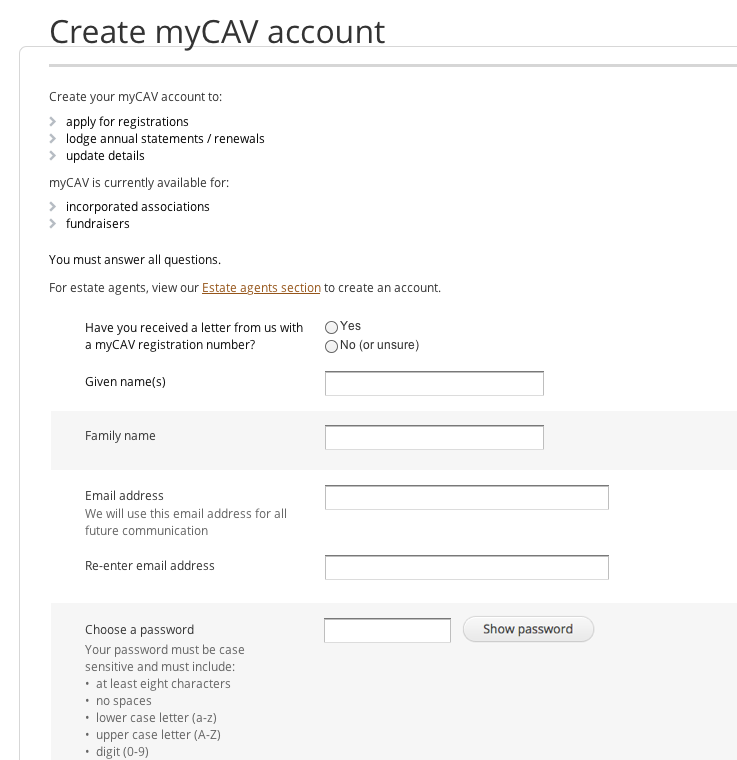 vXw>qJ;vDRrHRtubsH;ymeD>*H>tylRzXEkmvDR myCAV w>qJ;vDRrHRteD>*H>vXttd.zsgvXevHmy&XtzDcd.'D;CkxX
Next (qlng)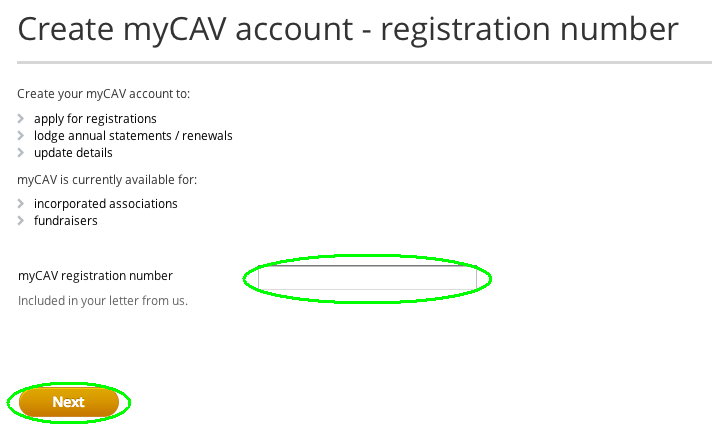 rRvDRwH>uhRrh>erh>ySRrHRvXttd.zsg
wzsX.M>{gIArh Yes (rh>)
wcDCkxX Next (qlng) vXeuvJRqlngt*D>wuh>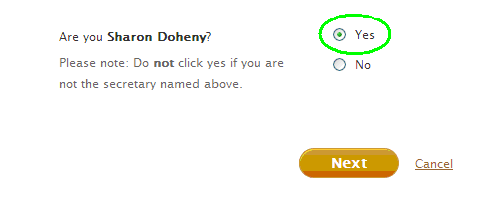 xXEkmvDRevDy&X'D; vHmrJmzsX.clol.CkxX Show password (ymzsgxD.vHmrJmzsX.clol.) vXeuorHordmevHmrJmzsX.clol.0HRCkxXCreate account (whxD.p&D) tw>qD.tzsX.wuh>wd>eD.: 0Ho;plRwd>eD.evDy&X'D;vHmrJmw>clol.'D;ymtDRylRylRzsJ;zsJ;wuh>IvHmrJmzsX.w>clol.tb.td.pSRuwX>A
8AzsX.'D;b.y.Ckm'D;vHmrJmzsX.tqH; (lower case) wzsX.<vHmrJmzsX.t'd. (upper case)pSRuwX>wzsX.<vHmrJmzsX.wzsX.<eD>*H>wzsX.'D;vHmrJmzsX.vXtvDRqDwzsX.wuh>I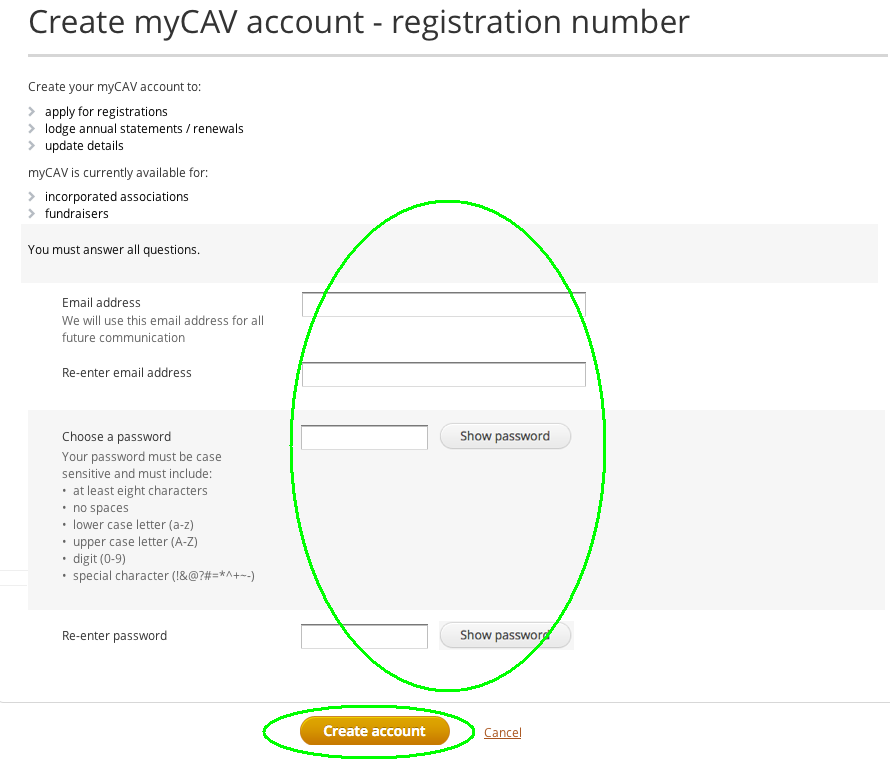 vXwpd>zdtwD>ylReu'd;M>b.w>
upD.vXu'k;oh.ngeRvXewh
xD.ep&DM>*hR*hRvH M.vDRIqD.vDR sign in (EkmvDR) 
tw>bs;pJvXew>upD.
tylR 'fod;eurR
0HRuhRw>vHmywHxD.t*D>wuh>I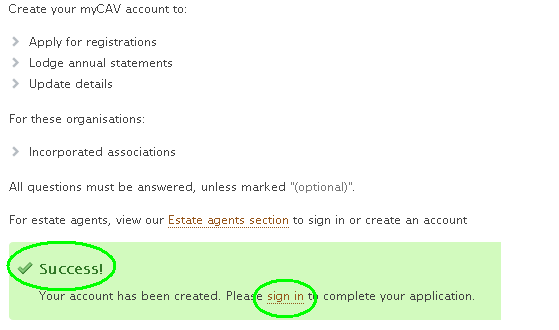 vXmyCAV Sign in (EkmvDR) w>eDRz;tylR<xXEkmvDRevDy&X'D;vHmrJmzsX.clol.'D;CkxX Sign in (EkmvDR) vXeuvJRvXemyCAV tvHmubsH;yRoMcd.oh.wuh>I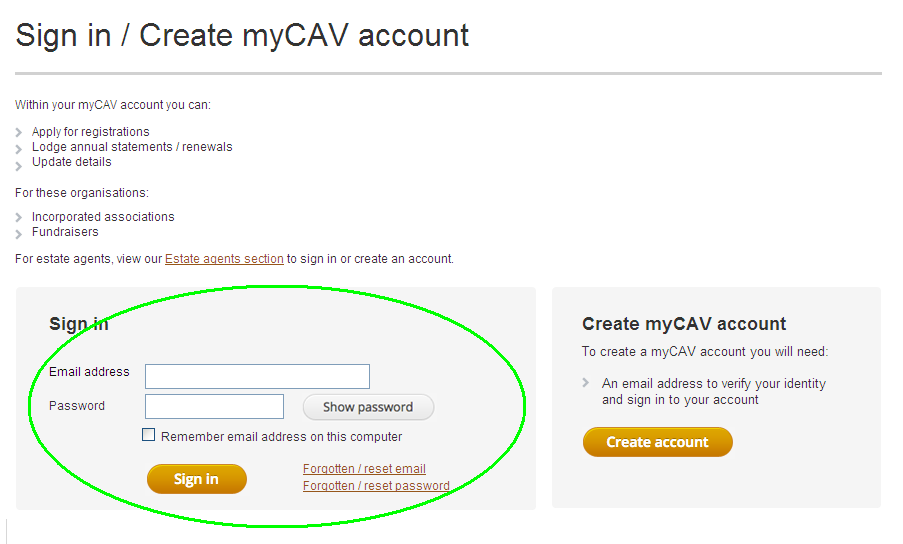 vXemyCAV ubsH;yRoMcd.oh.M.eIIIuG>'D;qDwvJeu&Xt*h>usdRcDzsdol0J Actions list (w>[H;*h>0D)
p&Doh0JvDRI'Defvd;vDRevHmtk.o;'D;w>od.w>
oDwz.oh0JvDRIeuG>w>uGJ;eD.wz.vXttoDuwX>oh0JvDRIEkmvDRqleweH.wbsDp&Dw>rReD.ohvDRI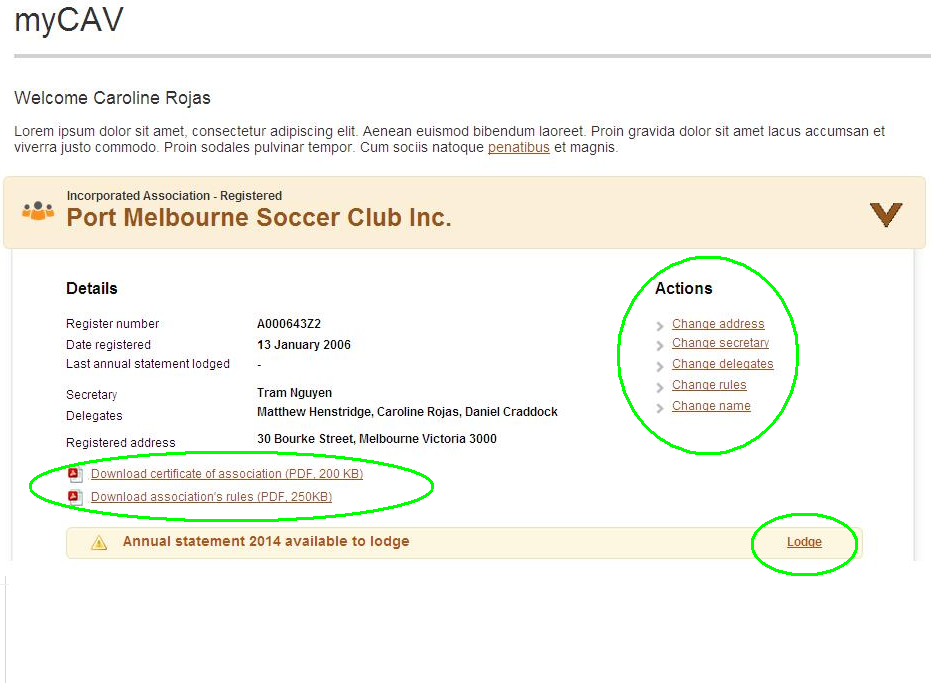 wd>eD.:erh>wrh>rHRvXttd.zsgxD.wzsX.M.b.M.<CkxX No (wrh>)I w>upD.(message)urXewHxD.e
myCAVp&DtoDvDRIvXeurRw>tHRt*D>ACkxXw>bs;pJvX
ew>upD.(message)tylR0HRAxXEkmvDR
erHR<vDy&XtrHR'D;vHmrJmzsX.clol.'D;
0HRbsDCkxXAwhxD.p&Dw>qD.zsX.wuh>ewhxD. myCAV p&D0HRwbsDe'k;
bs;pJtDR'D;eu&Xu&doh0JvDRI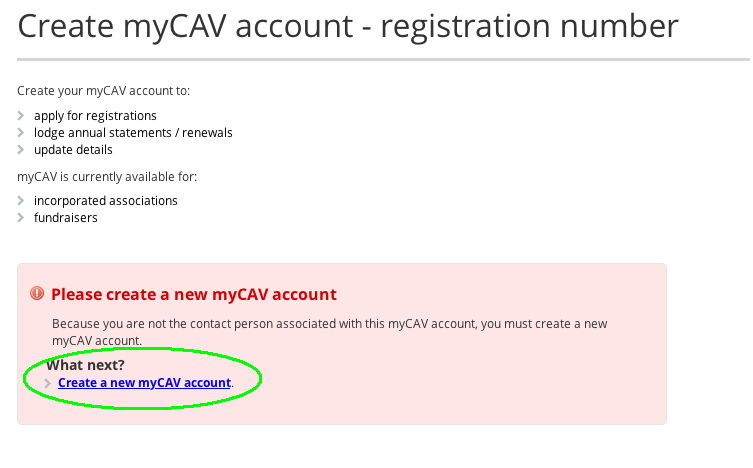 e'k;bs;pJep&D(account)qlew>u&Xu&doh'fvJ.e'k;bs;pJep&D(account)qlew>u&Xu&doh'fvJ.ewhxD.e myCAV p&DtoD0HRwbsDAe'k;
bs;pJtDRolew>u&Xu&doh0JvDRICkxXerHRvXw>zDcd.pkxGJwcDvXy
(website)ySm,JRoMvXeutdm
xD.w>trHRto.p&DICkxX Link to an organisation (bs;pJqlw>u&Xu&d) vXw>trHRto.p&DtylRwuh>I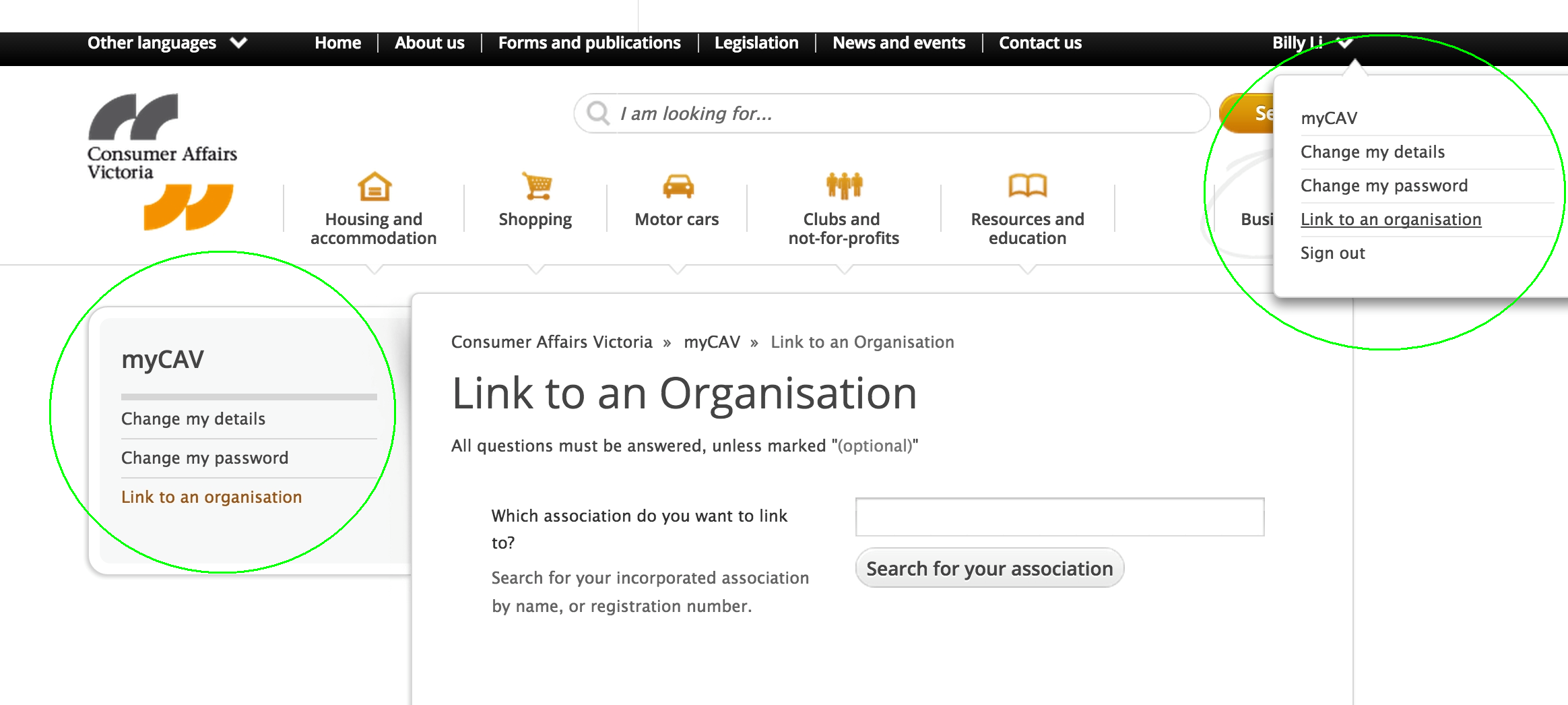 xXEkmvDRew>u&Xu&dtrHRvXeb.o;bs;pJtDR'D;CkxX Search 
for your association
(Ckew>u&Xu&d)tw>urdmzJexH.ew>u&Xu&dtrHR'D;CkxXrHRwzsX.M.wuh>qD.vDR OK (vHmzsX.tdRchR)zJwvg td.zsgxD.Ckm'D;w>oHuG>
Are you sure you want 
to link the association 
as secretary? (rh>evDRwH>{gvX
eb.o;bs;pJew>u&Xu
&d'feJ.&GJ>tod;)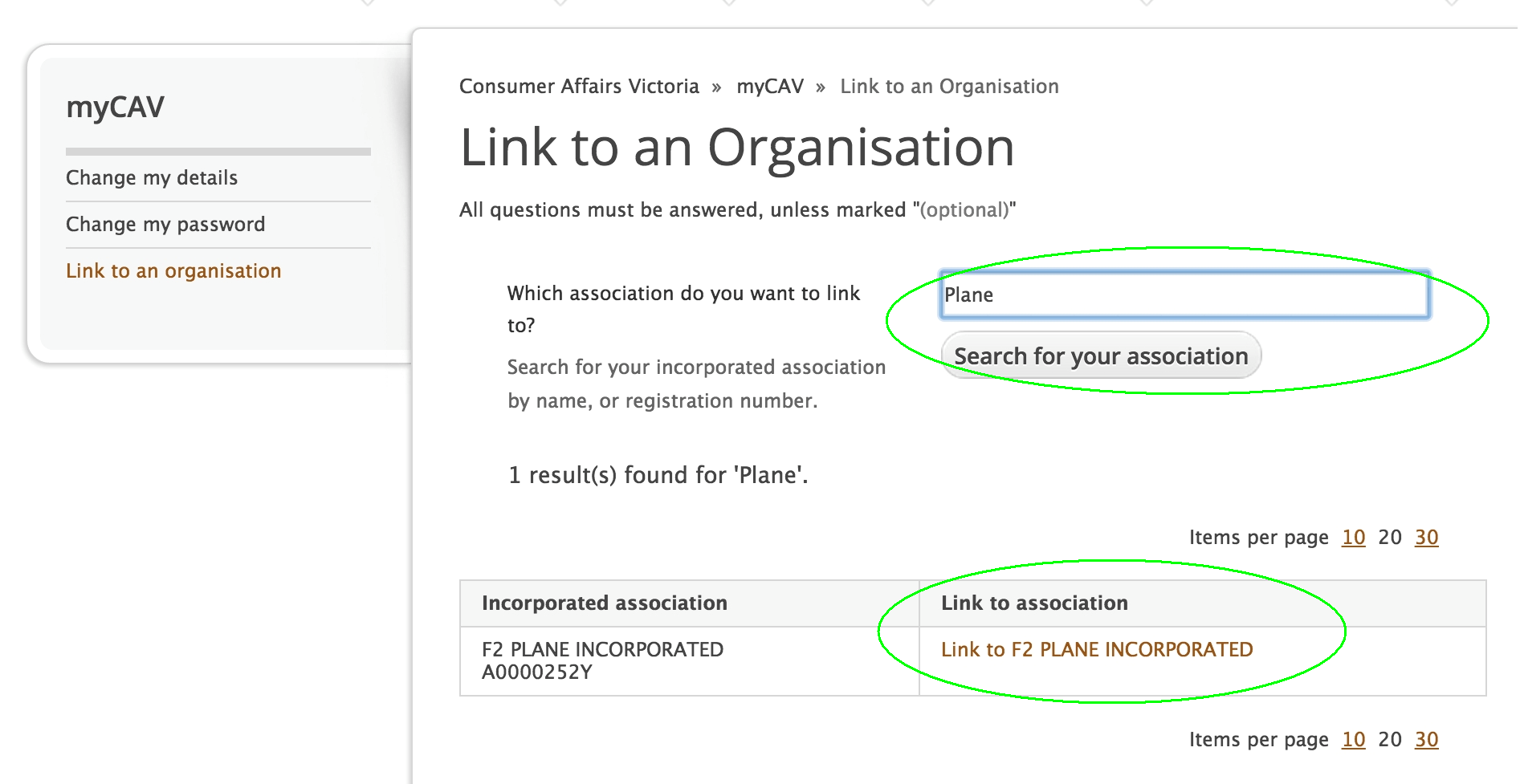 w>upD.(message) u'k;oh.ngeR
wbsDCDAzJe'k;bs;pJep&D(account)
qlew>u&Xu&drhM>*hR*hRtcgIvXeuvJRqlmyCAV 
ubsH;yRcd.oh.t*D>, 
CkxXuhRReturn to myCAV (uhRu'guhRql myCAV)tw>bs;
pJvXew>upD.tylRI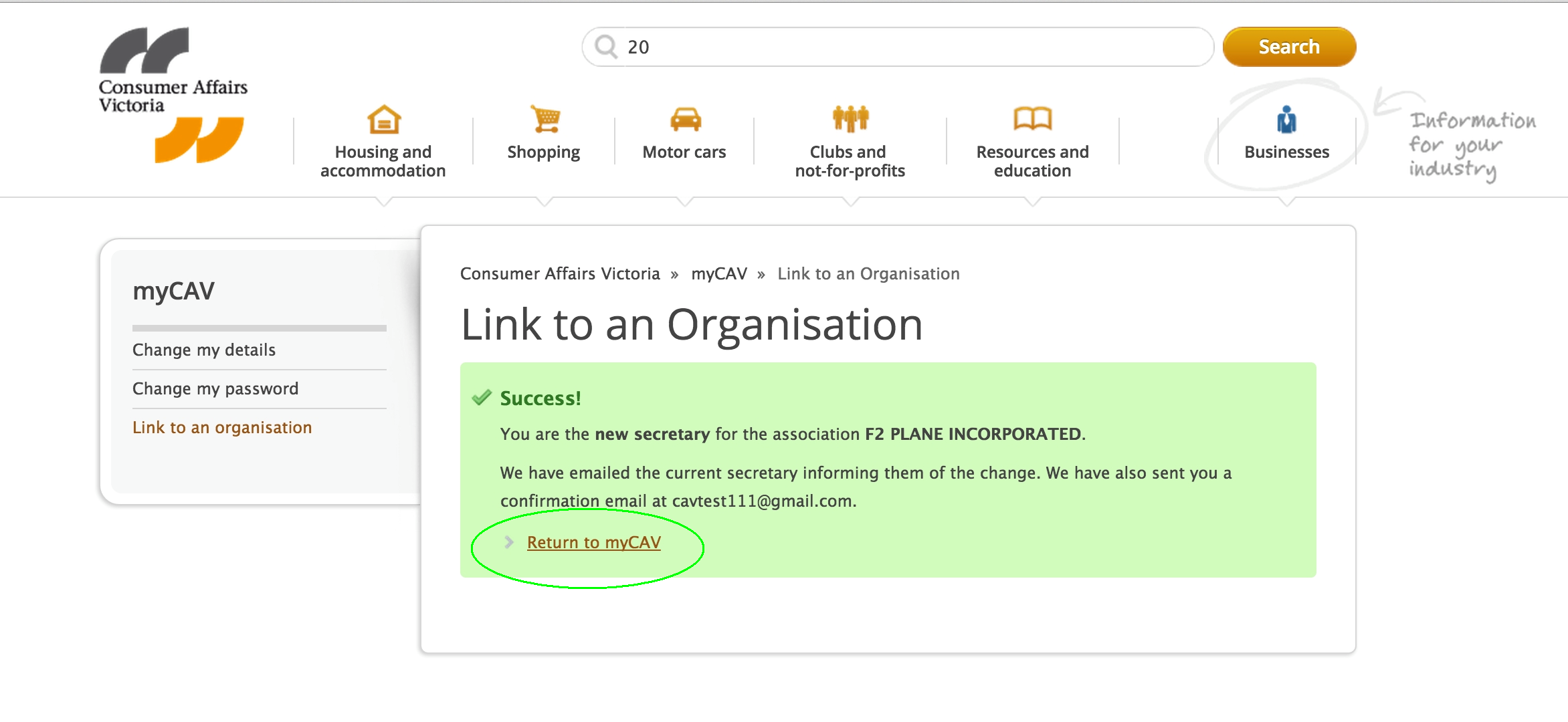 eu'd;M>b.ph>uD;vDy&XvX'k;oh.ngeR
vXeb.w>'k;bs;pJ'D;ew>u&Xu&dvHIzJeCkxXw>bs;pJvXevDy&X0HRM.euvJRql Sign in (EkmvDR) tvD>vX myCAV tylRvDRI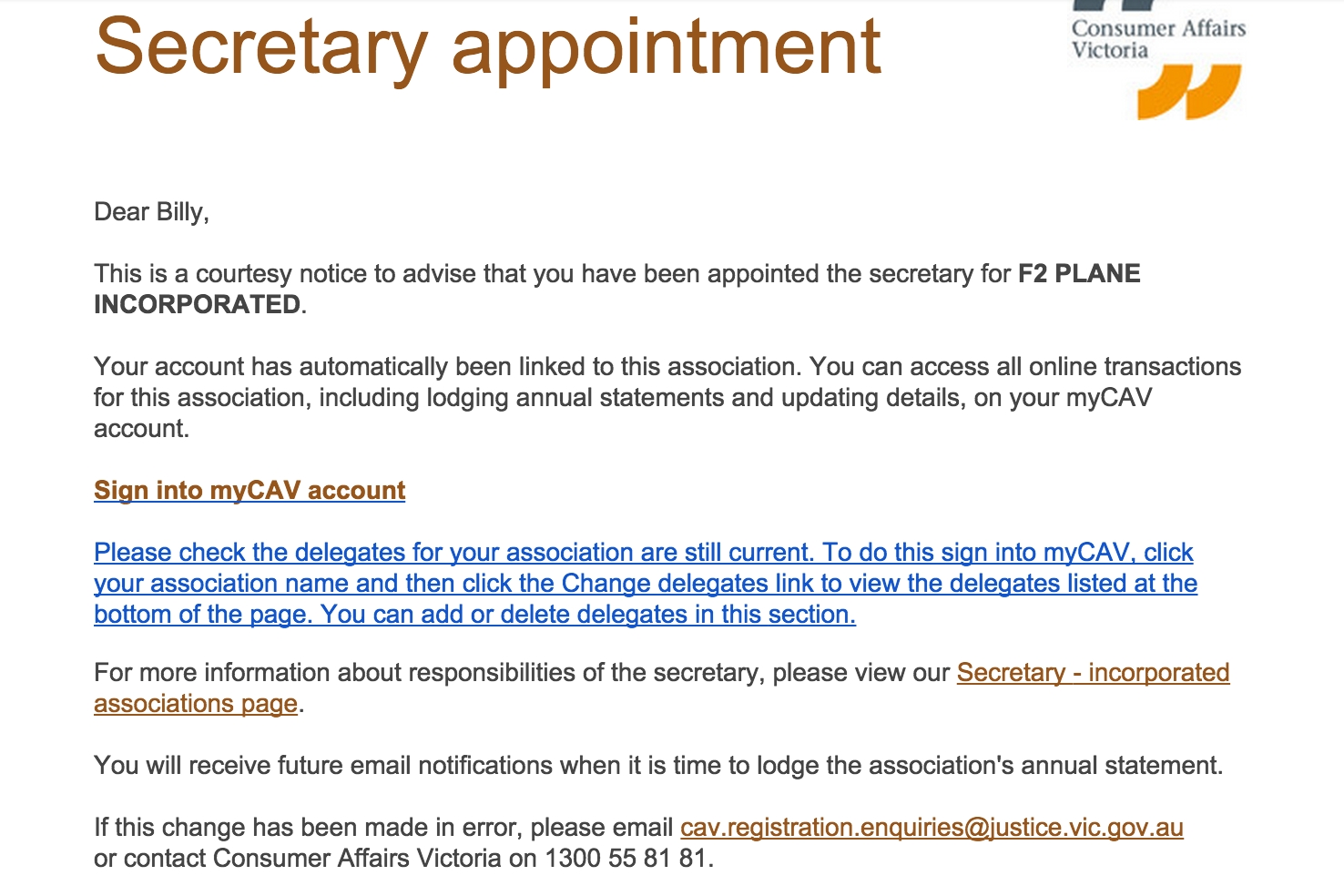 zJe'k;bs;pJe myCAVp&D 
qlew>u&Xu&d0HRbsD<eEkmvDRql 
myCAV ubsH;yRcd.oh.ohud;qXuwD>'J;vDRI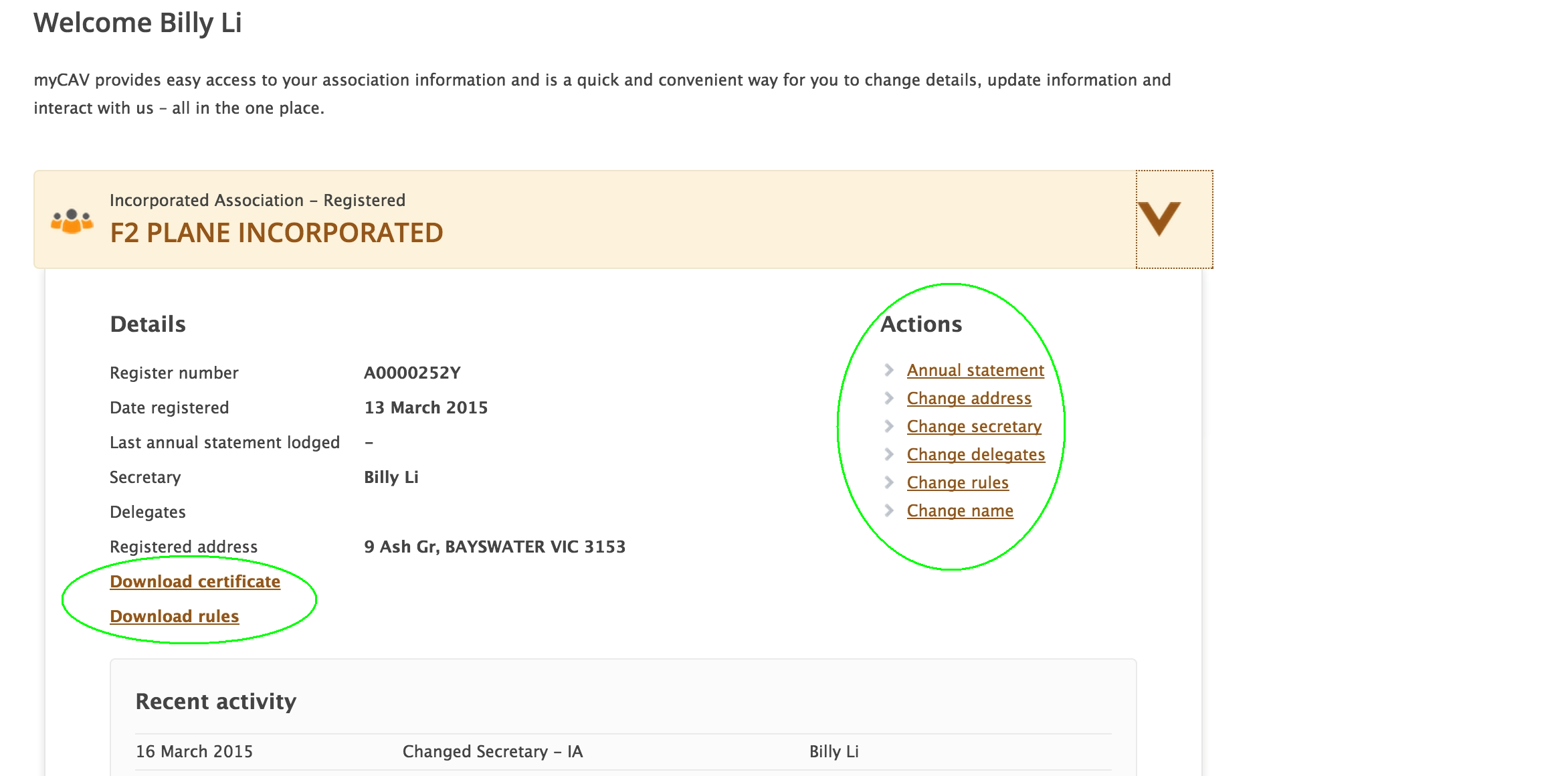 euole myCAV ubsH;ymoMcd.oh.'fvJ.euole myCAV ubsH;ymoMcd.oh.'fvJ.xJ'.eJ.&GJ>rhwrh>ySRcX.p;qDwvJw>u&Xu&dt*h>tusdRvX myCAV oh0JvDRIzJw>vJvdmrh>td.xD.tcg<vDy&Xb.
w>qSXtDRqleJ.&GJ>ttd.vXu'k;
oh.ngtDRvXw>vJvdmt*h>vDRIvXe myCAV ubsH;ymoMcd.oh.
M.ACkxXys>vXttd.vXew>
u&Xu&dtuyRvXeuIIIuG>eu&Xu&dt*h>tusdR'D;
w>[l;w>*JRvXtcgcJtHRuwX>'Defvd;vDRevHmtk.o;'D;w>od.
w>oDtwuGD.'d'k;td.xD.w>vJvdmwz.vX
ew>u&Xu&dt*h>tusdRcDzsdolA
Actions List(w>[H;*h>0Dp&D)EkmvDRqlep&DweH.wbsDw>rR
eD.zJtuwD>wkRtcgeuywHxD.eH.wbsDp&Dw>rReD.rRCg'fvJ.euywHxD.eH.wbsDp&Dw>rReD.rRCg'fvJ.w>u&Xu&dcJvXmub.EkmvDRqlweH.w
bsDp&Dw>rReD.vXmyCAVtylRvXw
vgtwD>ylRzJttd.'D;weH.wbsDw>
td.zSd.0HRtcg (AGM)Ieu'd;M>b.vDy
&XvXu'k;oh.eD.eRvXeuEkmvDRqle
p&Dw>rReD.t*D>vDRItywD>A1Aw>u&Xu&dwz.A=A
vXttd.'D;weH.wbsDw>[JEkmpSRM>'f
$250,000M.Awvd.EkmvDRwD.
xD.php&DvXty.Ckm'D;weH.wbsDp
&Db.I tywD>2A'D;A3Aw>u&Xu&du
b.'k;y.Ckm0Jphp&D'D;w>uG>uhRt'drh
wrh>w>orHord;php&Dw>ymzsgvX
trh>tHvJ;}xDeH;tvHm}wHmwz.ICkxXlodge (ywHxD.) tw>bs;pJvXe myCAV tubsH;yRrd>yS>EkmvDRw>*h>w>usdRvXw>vd.b.
tDRwz.'k;bs;pJw>qD.xGJtvHmtvJ>'ftHvJ;
}xDeH;tvHmtod;cDzsdqD.vDR
Select file to attach (CkxXvHmvXeu'k;bs;pJ). CkvHmvJ>wz.vXecD.zFLxX.t
ylR'D;CkxX Ok (tdch) (evHmw
z.ub.rh>0J'..doc, .docx, 
.xls, .xlsx, .text, .pdf tuh>t*DR
'D;wb.tg 5MBb.)z; Declaration (w>bd;b.&RvDRzd;oJp;) vDRwH>vDRqJ;'D;CkxX Agree (o;vDRyvdm) wuh>CkxX Next (qlng) vXeuvJRqlw>[h.t
yORt*D>IrReD.:cDzsdvXo;vDRyvdm'D;w>bd;b.&RvDRoJp;vX myCAV tylRtHRArh>w>pXC;vXtzd;
oJp;vDRI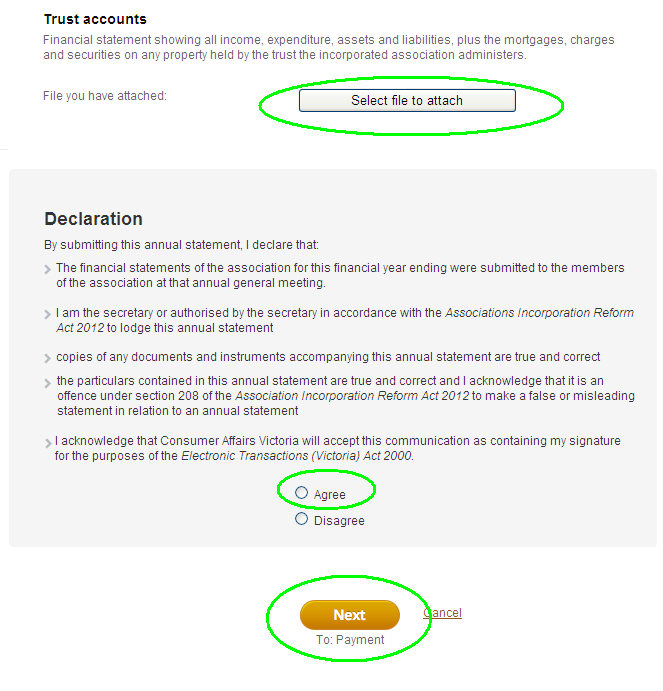 eu[h.w>yORvXwz.vX myCAVtylR'fvJ.eu[h.w>yORvXwz.vX myCAVtylR'fvJ.zJeol0J'.myCAVtcg<AeCkxXvXeu
[h.w>yORwz.vXthxX.eJ;zDcd.cDzsdtDefvJef
rhwrh>vXeeD>up>cDzsdol0J'. (cheque)p;
cdvXySR uGJ; rR vdm phvXphwX;'D;vJqlvHy
&XwX;oh0JvDRIvXu[h.w>yORt*D>wdReD>e[h.w>bl;w>vJtusJtuylR CkxXNext (qlng) vXeuvJR
qlw>[h.w>bl;w>vJtu&l>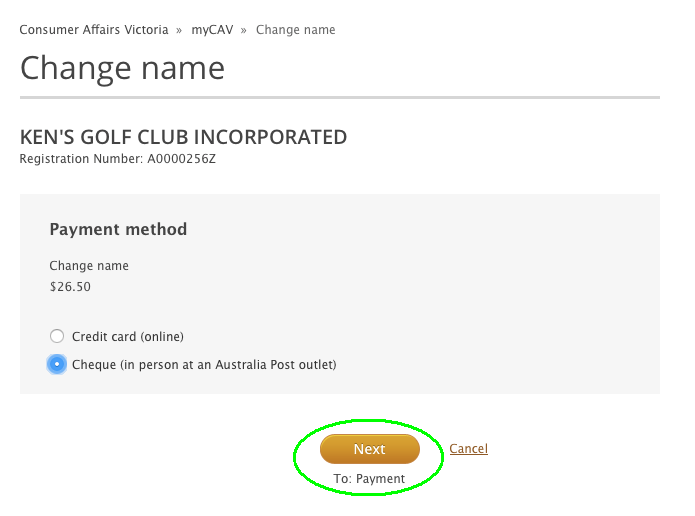 erh>[h.vXeup>wcDIIIorHord;w>*h>w>usdRrh>tb.{gA0HR'D;CkxX Confirm 
(ym*X>ymusXR)IrReD.:php&Dub.w>qSXM>eRqlevDy&XtylR'D;
ew>qXuwD>td.0J 14 AoDvXeu
[h.w>tbl;tvJt*D>vDRIAeub.
ChvHmwl>vdmphzJe[h.w>bl;
w>vJtcgvDRI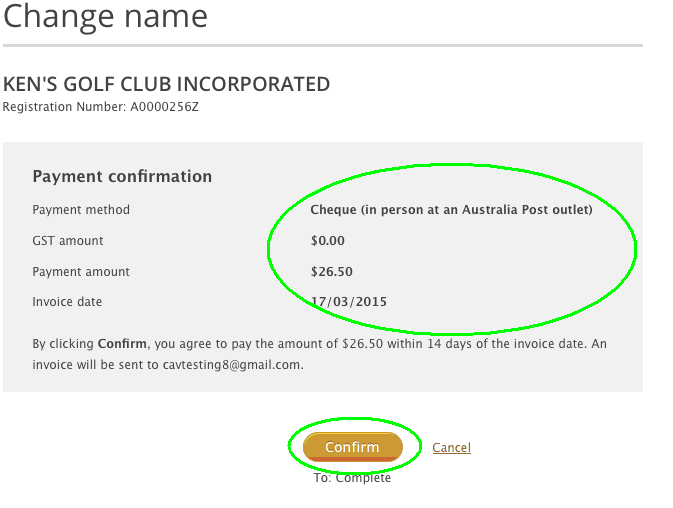 erh[h.vXthxX.eJ;euvd.b.0J'.'JbH;rhwrh>&J'H;c;<
Visa rhwrh> MasterCardIxXEkmvDRec;uhtw>*h>w>usdR'D;
CkxX Next (qlng) vXeupJ;rRqlngt*D>wuh>w>*h>w>usdRrhb.wcD<A
CkxX Make payment ([h.w>bl;w>vJ) wuh>IrReD.:w>upD.u'k;oh.ngeRwbsDCDvXe[h.
w>bl;w>vJM.vJRo;*hR*hRvH'D;vHmwl>
vdmphub.w>qSXM>eRqlevDy&XtylRvDRI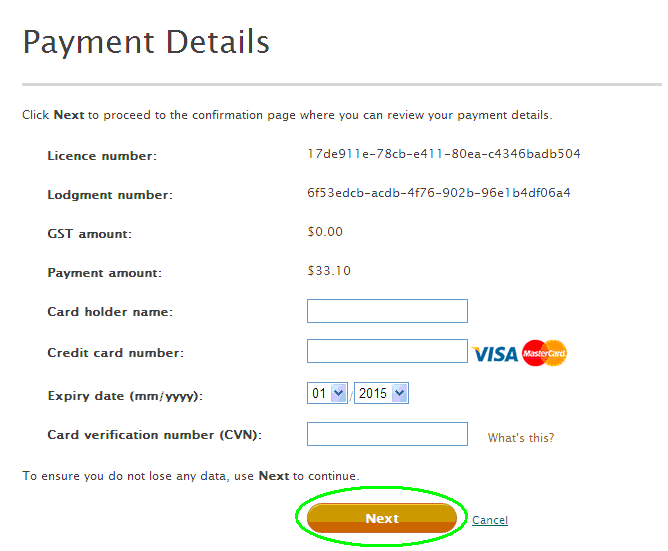 euqDvJew>u&Xu&dtrHR'fvJ.euqDvJew>u&Xu&dtrHR'fvJ.w>pH.nD.wJmvDRvDRqDqDb.w>
vd.tDRvXeuqDvJ0Jew>u&X
u&dtrHRtcgvDRIzJw>pH.nD.wJmvDR[Jtd.xD.0HRbsDIIICkxX Change name 
(qDwvJrHR) vX Actions List (w>[H;*h>0D)p&DylRwuh>I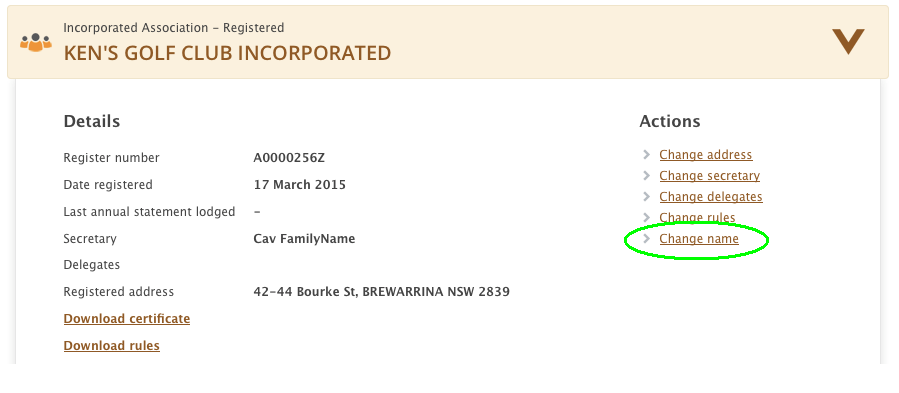 xXEkmvDRrHRvXw>ul.xD.tDR'D;CkxXCheck name availability (orHrd;rHRrh>w>rRM>tDRoh{g)w>qD.zsX.wuh>I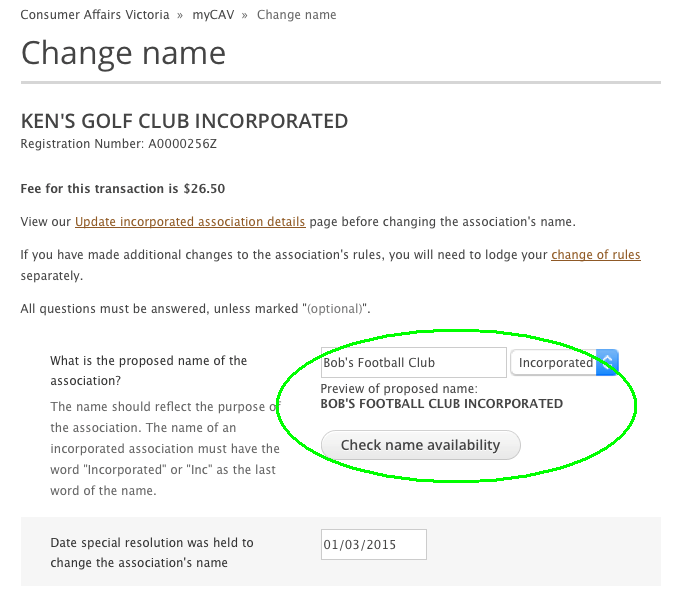 w>upD. u'k;oh.ngeRvXrHRM.w>
oltDRohvDRIrReD.:rHRwzsX.M.w>oltDRrh>wM>wcD<A
eub.CkxXrHRvXt*RwzsX.vDRIxXEkmvDRw>pH.nD.wJmvDR
vDRqDqDrk>eHRrk>oDwuh>I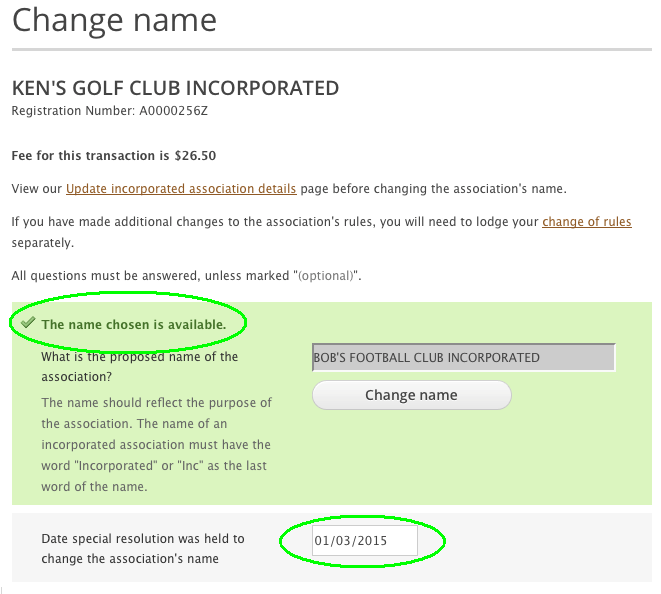 bs;pJew>od.w>oDt'dCkm'D;
ew>u&Xu&dtrHR'ftH;vJ.
}xdeH;tvHmwuh>Iz;oJp;'D;w>bd;b.&RvDR'D;CkxX
Agree (o;vDRyvdm)'D; Next (qlng) vXeuvJRqlw>[h.w>bl;
w>vJt*D>wuh>I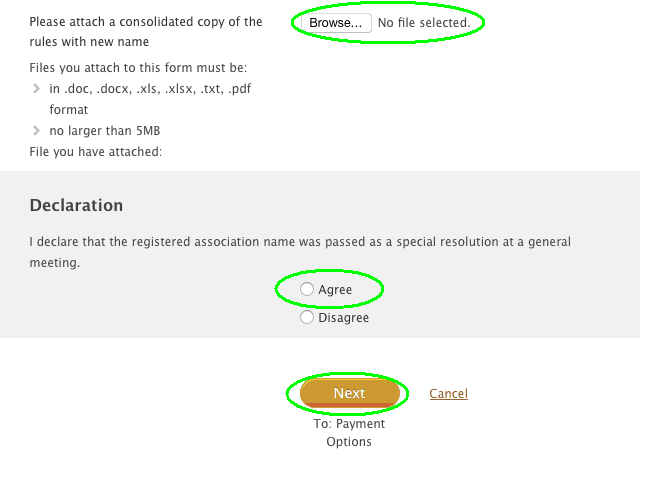 rRySJRw>vXw>[h.w>bl;w>vJtu&l>0HR
bsD<Aeu'd;M>b.w>upD.wbsDCDvX'k;
oh.ngeRvXew>u&Xu&dM>w>qDvJ
trHR0HRvHM.vDRI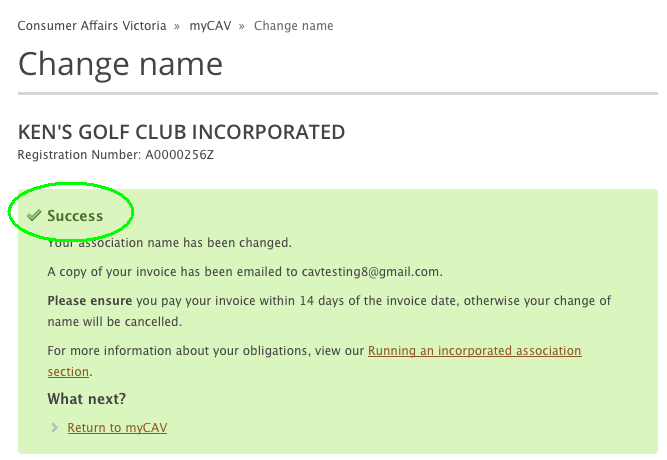 cgqlngwbsDeEkmvDRql myCAV 
M.euxH.ew>u&Xu&dtrHR
vXw>qDvJtDRM.vDRI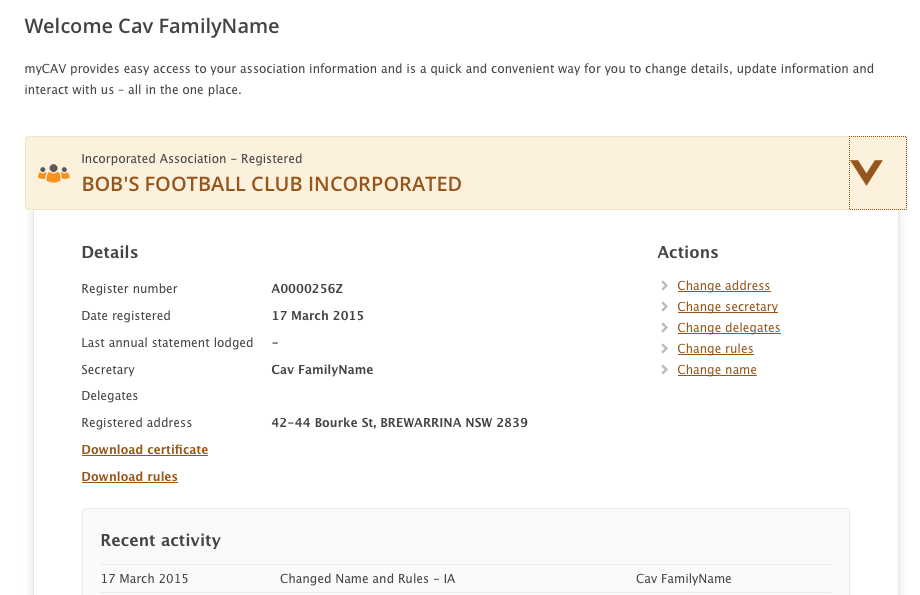 euqDvJw>od.w>oD'fvJ.euqDvJw>od.w>oD'fvJ.w>pH.nD.wJmvDRvDRqDqDb.w>vd.
tDRvXeuqDvJew>u&Xu&dtw>
od.w>oDt*D>vDRIw>pH.nD.wJmtHRw>rRtDRrh>0HRwcDIIIChange rules (CkxXqDvJw>od.w>oD) 
vXA Actions List
(w>[H;*h>0Dtp&DylR)wuh>I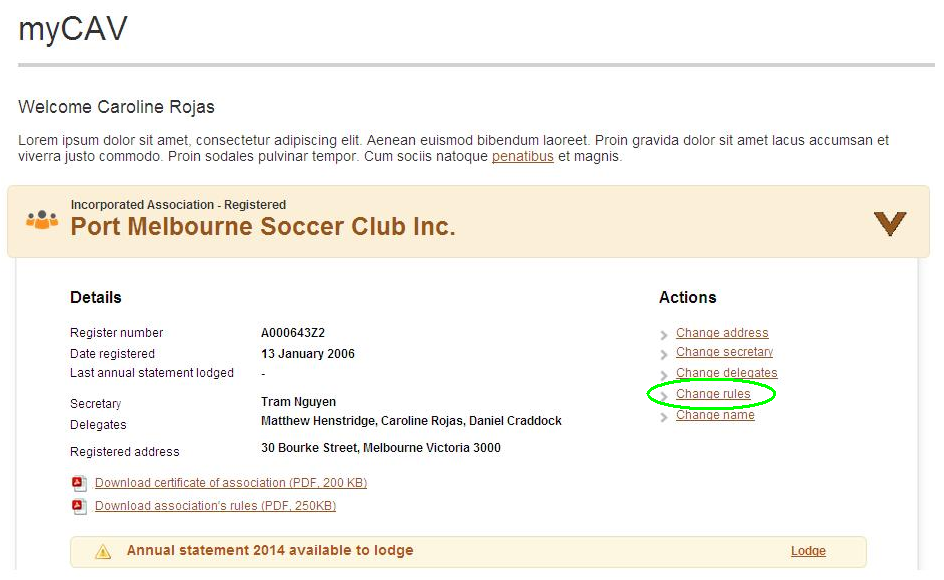 CkxX Own rules (eD>up>w>od.w>oD) 
rhwrh> model rules (w>t'dtwJmw>od.w>oD) vXp&DvXt[JvDRwcgM.tylRwuh>IxXEkmvDRrk>eHRrk>oDvX w>pH.nD.wJmvDRvDRqDqDtHRwuh>I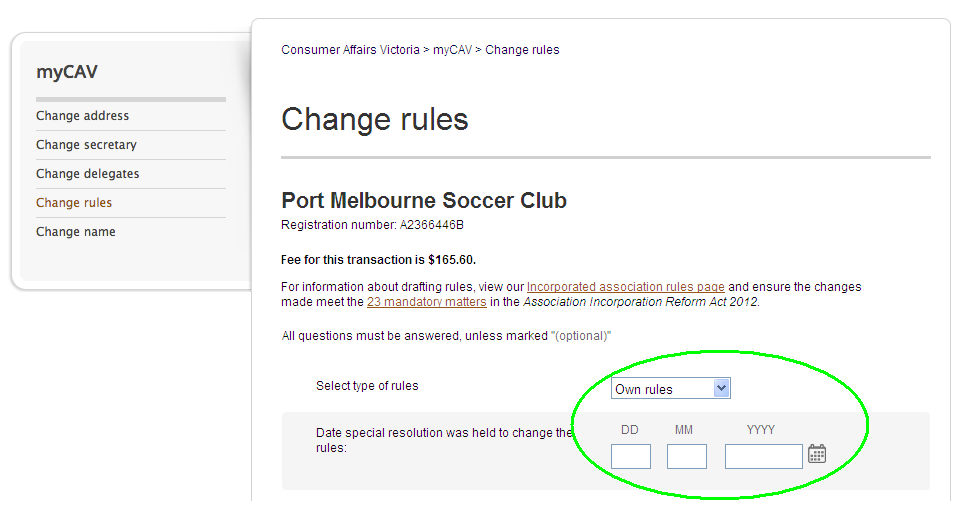 bs;pJ w>pH.nD.wJmvDRqD'ftHvJ.
}xDeH;tvHmwuh>xXEkmvDRusd.pheH.uwX>trk>eHRrk>oD'D;ew>u&Xu&dtw>wdmymwuh>bs;pJw>od.w>oDt'dvXtHvJ.
}xDeH;CkxX Agree (o;vDRyvdm) qlw>bd;b.oh.ng'D; Next (qlng)vXeuvJRqlw>[h.w>bl; w>vJttd.I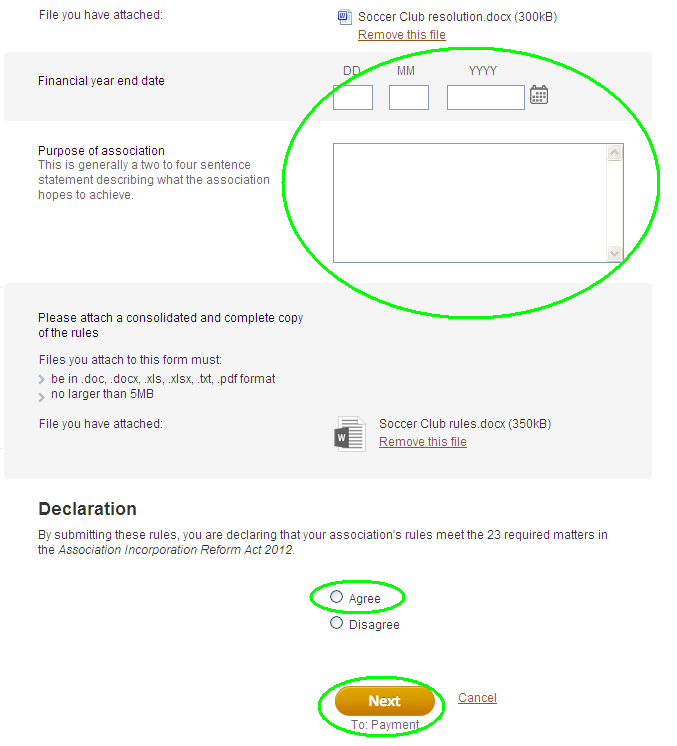 euqDwvJeJ.&GJ>'D;rRoDxD.w>*h>w>usdR'fvJ.euqDwvJeJ.&GJ>'D;rRoDxD.w>*h>w>usdR'fvJ.xJ'.eJ.&JG>chcgcJtHRw*RqDvJeJ.&GJ>
trHRohvDRIvXeuqDvJeJ.&GJ>t*h>tusdRIIICkxX Change secretary (qDvJ) vX Actions (w>[l;w>*JR) tp&DvXemyCAV tubsH;ymcd.oh.0HRbsD Update current secretary’s details or Change to new secretary (CkxXrR*hRxD.eJ.&GJ>cJtHRw*Rt*h>tusdR)rhwrh>(qDvJqleJ.&GJ>toD)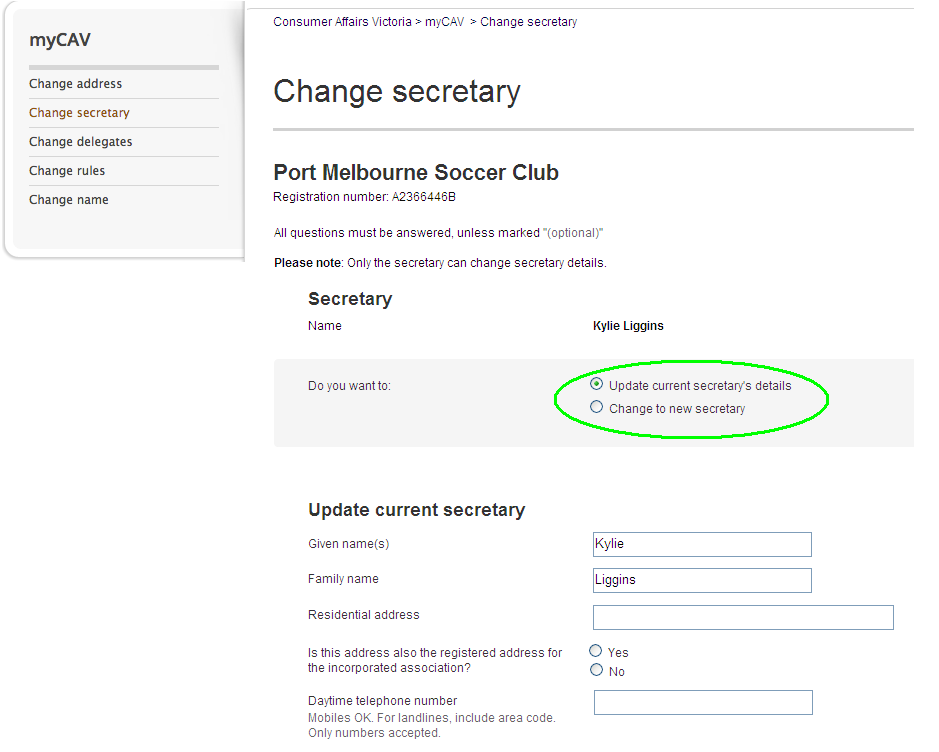 zXEkmvDRw>*h>w>usdRtoDCkxX Save (ymCm)w>rh>qDvJeJ.&GJ>M.AvDy&Xub.w>qSXqleJ.&GJ>vXt[;xD.w*Rttd.'D;w>u'k;oh.ngw>u&Xu&dtcX.p;b.Cmw>qDvJo;t*h>vDRIeJ>&GJ>vXuEkmvDRw*Ru'd;M>b.vDy&X
vXurRvDRwH>w>oh.eHRz;oD'D;w>bs;pJ
vXurRrlxD. myCAV tp&DvDRI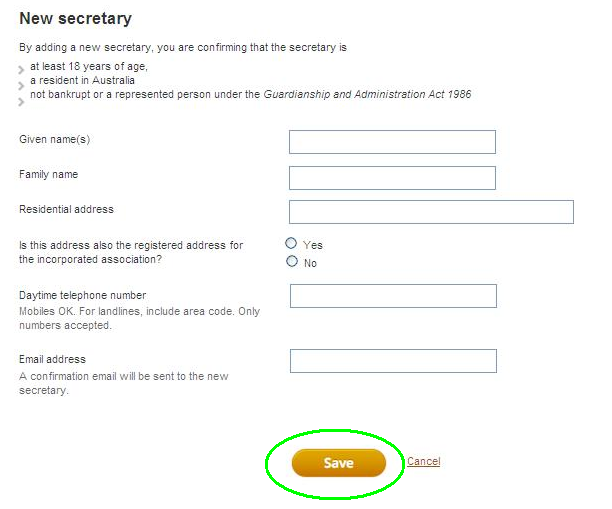 ub.xXEkmtgxD.'D;xk;uGHmySRcX.p;'fvJ.ub.xXEkmtgxD.'D;xk;uGHmySRcX.p;'fvJ.eJ.&GJ>[h.pd[h.urDRySRtcX.p;M>wkRoX*RvXurRpXRb.Cmw>yXw>qSXw>rRb.Cm myCAV, zJw>rh>vd.tDRtcgvDRIvXuzXEkmySRcX.p;CkxX Change delegates (qDwvJySRcX.p;wz.)vX Actions List (w>[H;*h>0Dtp&DtylR)IxXEkmvDRySRtcX.p;toDt
*h>tusdRwz.'D;wdReD.vXu
rRvDRwH>0JySRtcX.p;wz.
tHRb.w>[h.pd[h.urDRtDR'D;
eJ.&GJ>vHvDRICkxX Add delegate (xXEkmtgxD.ySRcX.p;)IySRtcX.p;rh>td.oX*RvHwcD<eJ.&GJ>u
b.xk;uGHmySRtcX.p;vXttd.ympXRwcsK;uxXEkmtgxD.ySRoDtcgvDRIvXuxk;uGHmySRtcX.p;t*D>CkxX Delete (xl;oHuGHm) vXtrHRtuyRwuh>IvDy&XuvJRqlySRcX.p;vXt[;
xD.w*Rttd.'D;eJ>&GJ>cJtHRw*R
w>u'k;oh.ngtDRvXw>vJvdmvDRIeJ>&GJ>'D;ySRcX.p;vX[;xD.wz.EkmvDR
vXw>u&Xu&dt*h>tusdRvX 
myCAVwM>vXRb. I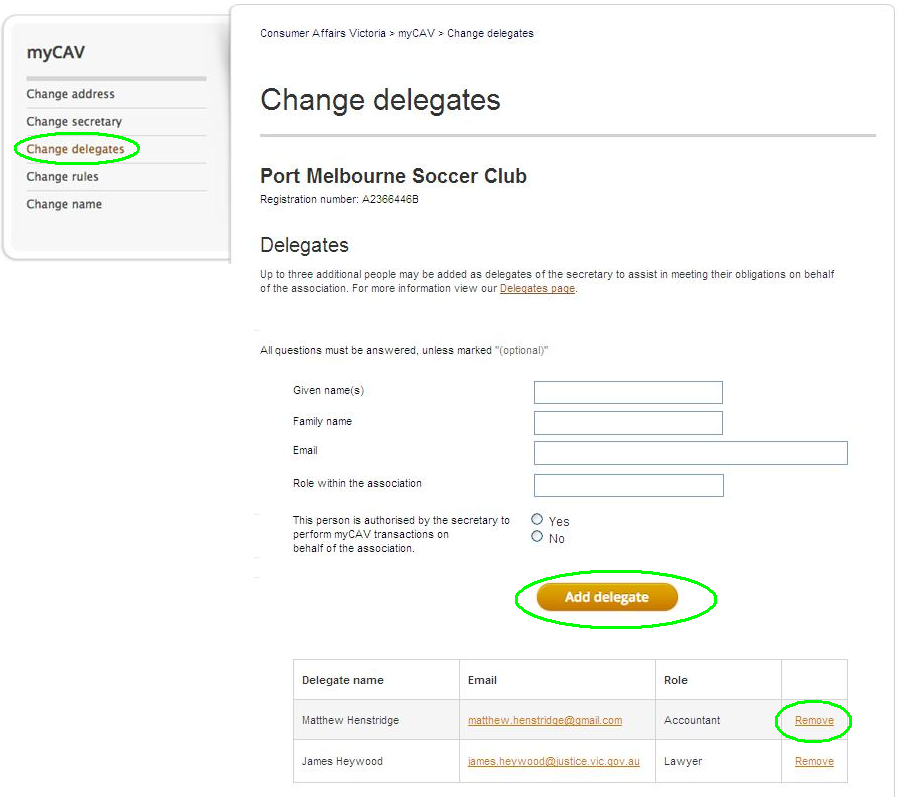 uqDwvJeD>up>w>*h >wz.'fvJ.uqDwvJeD>up>w>*h >wz.'fvJ.vXw>clol.t*D><AeD>up>w>*h>w>
usdRvXexH.vX myCAV
ylRohM.rh>xJeeD>up>tw>vDRIvXeuqDvJeeD>up>t*h>wz.t*D>IIIvJRqlySm,JRoM'D;CkxXerHRvX
cD.zFLxX.trJ.o.tzDcd.vXeutd;xD.p&DvXt[JvDR
wz.vDRICkxXw>rRvXeb.o;rRtDRI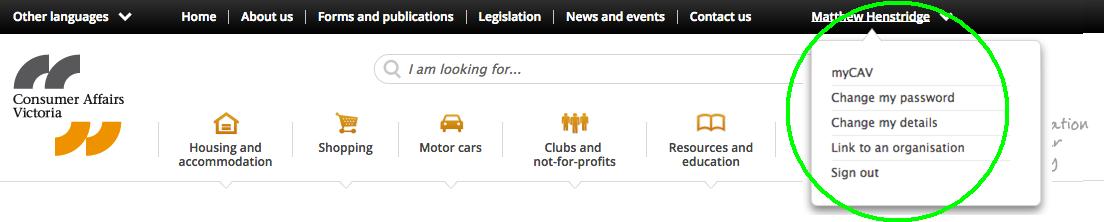 t'd<vXeuqDvJvHmrJmzsX.clol.*D>IIICkxX Change my password (qDvJvHmrJmzsX.clol.) vXp&DylRIxXEkmvDRevHmrJmzsX.clol.vXtcJtHRwzsX. IxXEkmvDRvHmrJmzsX.clol.vXtoDwzsX.'D;CkxX Show password(ymzsgxD.vHmrJmzsX.clol.)'fod;
eurRvDRwH>rh>w>M>tb.M.vDRICkxX Save (ymCm) 'D;w>upD>
u'k;oh.ngeRvXw>vJvdmM.vDRI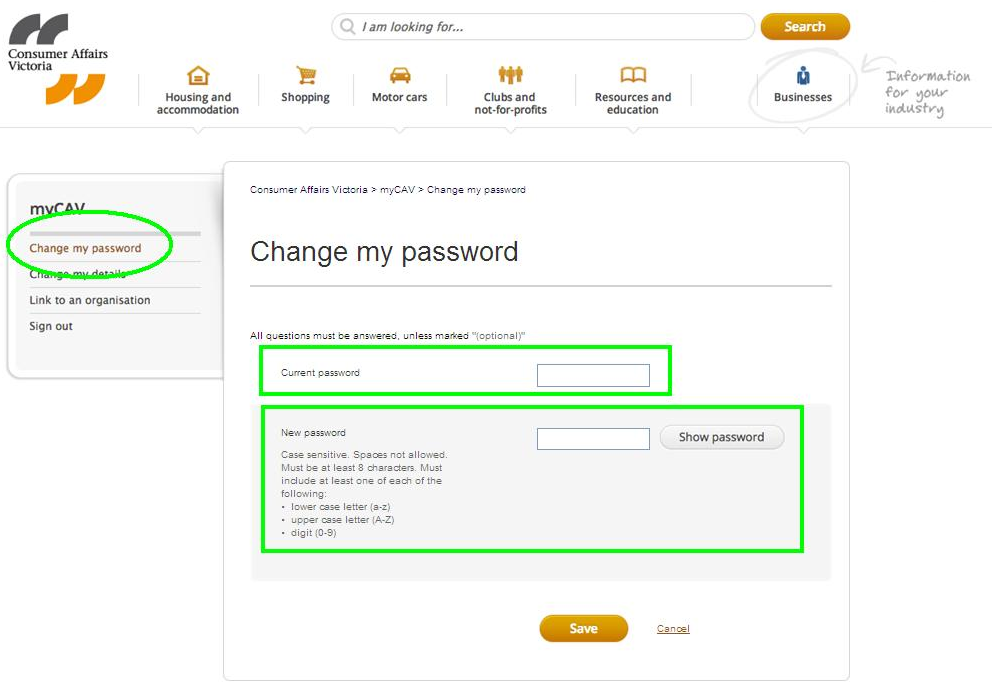 eurRb.uhRevHmrJmzsX.clol.'fvJ.eurRb.uhRevHmrJmzsX.clol.'fvJ.erho;yRheD.evHmrJmzsX.clol.vJRqlAmyCAV w> Sign in (EkmvDR) ubsH;ym'D;CkxX Forgotten/reset
(o;yRheD.rhwrh>rRb.uhR)
vHmrJmzsX.clol.wuh>IxXEkmvDRvDy&X'D;CkxXSend link (qSXw>bs;pJ)IvDy&Xub.w>qSXM>eRvXeuqDvJ
evHmrJmzsX.clol.t*D>vDRIew>qXuwD>td.0JA24Ae>&H>vXeu
CkxXw>bs;pJ(link)'DydmxGJw>eJ.
vDRvXeu'k;td.xD.evHmrJmzsX.t
oDt*D>vDRIw>bs;pJtqXuwD> rh>vXmuGHmwcsK;
vXeqDvJevHmrJmzsX.clol.'D;A
rRu'd;toDwbsDwuh>I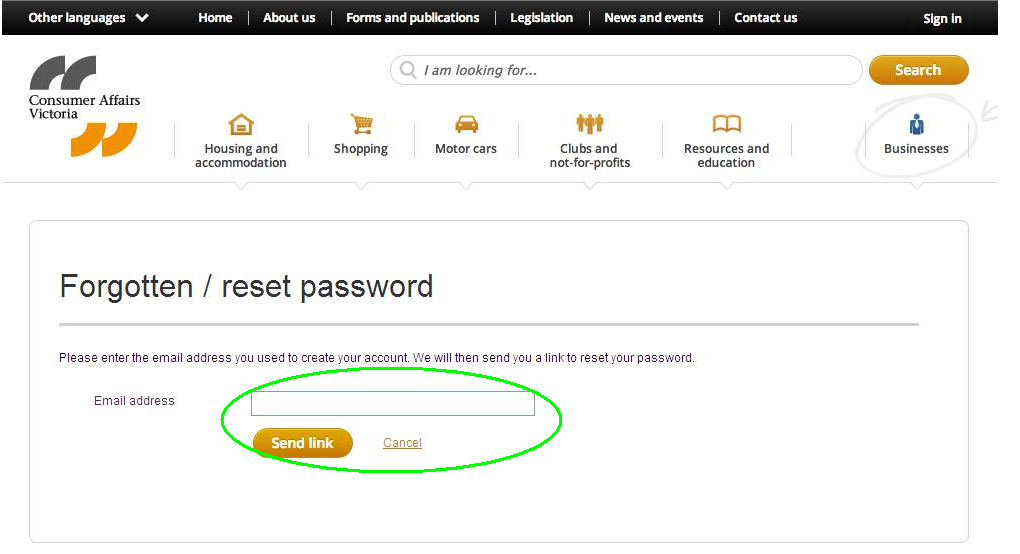 u[;xD.(sign out)uGHmql myCAV 'fvJ.u[;xD.(sign out)uGHmql myCAV 'fvJ.vXw>bH.w>bXt*D><AxDbdM.[;
xD.uGHmAzJolmyCAV 0HRtcgwuh>ICkxX Sign out ([;xD.) vXcD.zFLxX.trJmo.tzD
cd.vXtxGJwuh>I 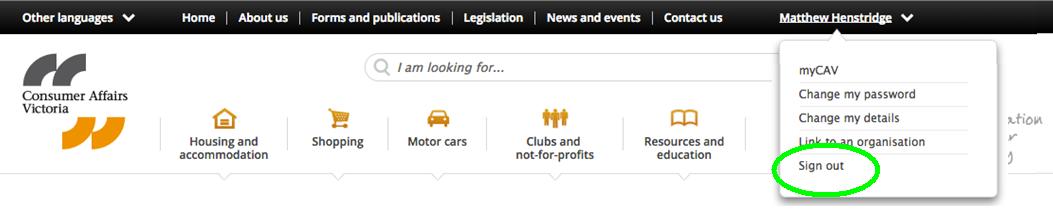 